«Общая информация о центре «Точка роста»Центр образования естественно-научной и технологической направленностей «Точка роста» на базе МКОУ »Новоподзорновская СОШ» создан в 2021году в рамках федерального проекта «Современная школа» национального проекта «Образование». 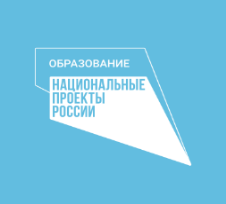 Национальный проект «Образование» направлен на достижение национальной цели Российской Федерации  обеспечение возможности самореализации и развития талантов.ЦЕЛЕВЫЕ ПОКАЗАТЕЛИ НАЦИОНАЛЬНОЙ ЦЕЛИВхождение Российской Федерации в число десяти ведущих стран мира по качеству общего образованияФормирование эффективной системы выявления, поддержки и развития способностей и талантов у детей и молодежи, основанной на принципах справедливости, всеобщности и направленной на самоопределение и профессиональную ориентацию всех обучающихсяСоздание условий для воспитания гармонично развитой и социально ответственной личности на основе духовно-нравственных ценностей народов Российской Федерации, исторических и национально-культурных традицийУвеличение доли граждан, занимающихся волонтерской (добровольческой) деятельностью или вовлеченных в деятельность волонтерских (добровольческих) организаций, до 15 процентовКЛЮЧЕВЫЕ НАПРАВЛЕНИЯ НАЦИОНАЛЬНОГО ПРОЕКТА «ОБРАЗОВАНИЕ»Развитие инфраструктуры образования – строительство школ, обновление материально-технической базы образовательных организаций и оснащение их современным оборудованием;Профессиональное развитие педагогических работников и управленческих кадров – реализация программ повышения квалификации, методическая поддержка и сопровождение педагогических работников и управленческих кадров системы образования, развитие навыков работы учителей в современной образовательной среде;Совершенствование содержания образования и воспитание – обновление нормативных и методических документов, определяющих содержание образования, внедрение новых методик и технологий преподавания, формирование системы управления качеством образования, развитие программ воспитания в образовательных организациях, обеспечение условий для участия детей в мероприятиях патриотической направленности и детских общественных движениях, творческих конкурсах.Сроки реализации национального проекта «Образование» 01.01.2019  30.12.2024До 2024 года в школах России будет создано 19950 центров образования естественно-научной и технологической направленностей «Точка роста». Центры создаются и функционируют в общеобразовательных организациях, расположенных в сельской местности и малых городах для формирования условий повышения качества общего образования, в том числе за счет обновления учебных помещений, приобретения современного оборудования, повышения квалификации педагогических работников и расширения практического содержания реализуемых образовательных программ.Целями создания Центров «Точка роста» является:совершенствование условий для повышения качества образования в общеобразовательных организациях, расположенных в сельской местности и малых городах; расширение возможностей обучающихся в освоении учебных предметов и программ дополнительного образования естественно-научной и технологической направленностей; практическая отработка учебного материала по учебным предметам «Физика», «Химия», «Биология». Проект призван обеспечить повышение охвата обучающихся программами основного общего и дополнительного образования естественно-научной и технологической направленностей с использованием современного оборудования. Центр «Точка роста» является частью образовательной среды общеобразовательной организации (Наименование образовательной организации), на базе которой осуществляется: преподавание учебных предметов из предметных областей «Естественно-научные предметы», «Естественные науки», «Обществознание и естествознание», «Математика и информатика», «Технология»; внеурочная деятельность для поддержки изучения предметов естественно-научной и технологической направленностей; дополнительное образование детей по программам естественнонаучной и технической направленностей; проведение внеклассных мероприятий для обучающихся; организация образовательных мероприятий, в том числе в дистанционном формате с участием обучающихся из других образовательных организаций. Центры образования естественнонаучной и технологической направленностей «Точка роста» создаются при поддержке Министерства просвещения Российской Федерации. 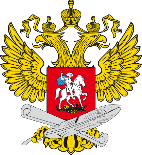 Адрес сайта Министерства просвещения Российской Федерации: https://edu.gov.ru/ . Федеральным оператором мероприятий по созданию центров образования естественно-научной и технологической направленностей «Точка роста» является федеральное государственное автономное учреждение «Центр просветительских инициатив Министерства просвещения Российской Федерации. Адрес сайта Федерального оператора: https://mpcenter.ru/.Информация о национальном проекте «Образование» размещена на сайте Министерства просвещения Российской Федерации по ссылке: https://edu.gov.ru/national-project/.Региональным координатором мероприятий по созданию центров образования естественно-научной и технологической направленностей «Точка роста» является Министерство образования и науки Кузбасса, осуществляющего координацию мероприятий. Адрес сайта регионального координатора: https://образование42.рф/projects/.